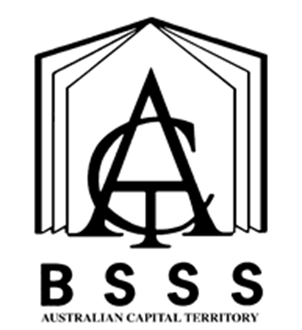 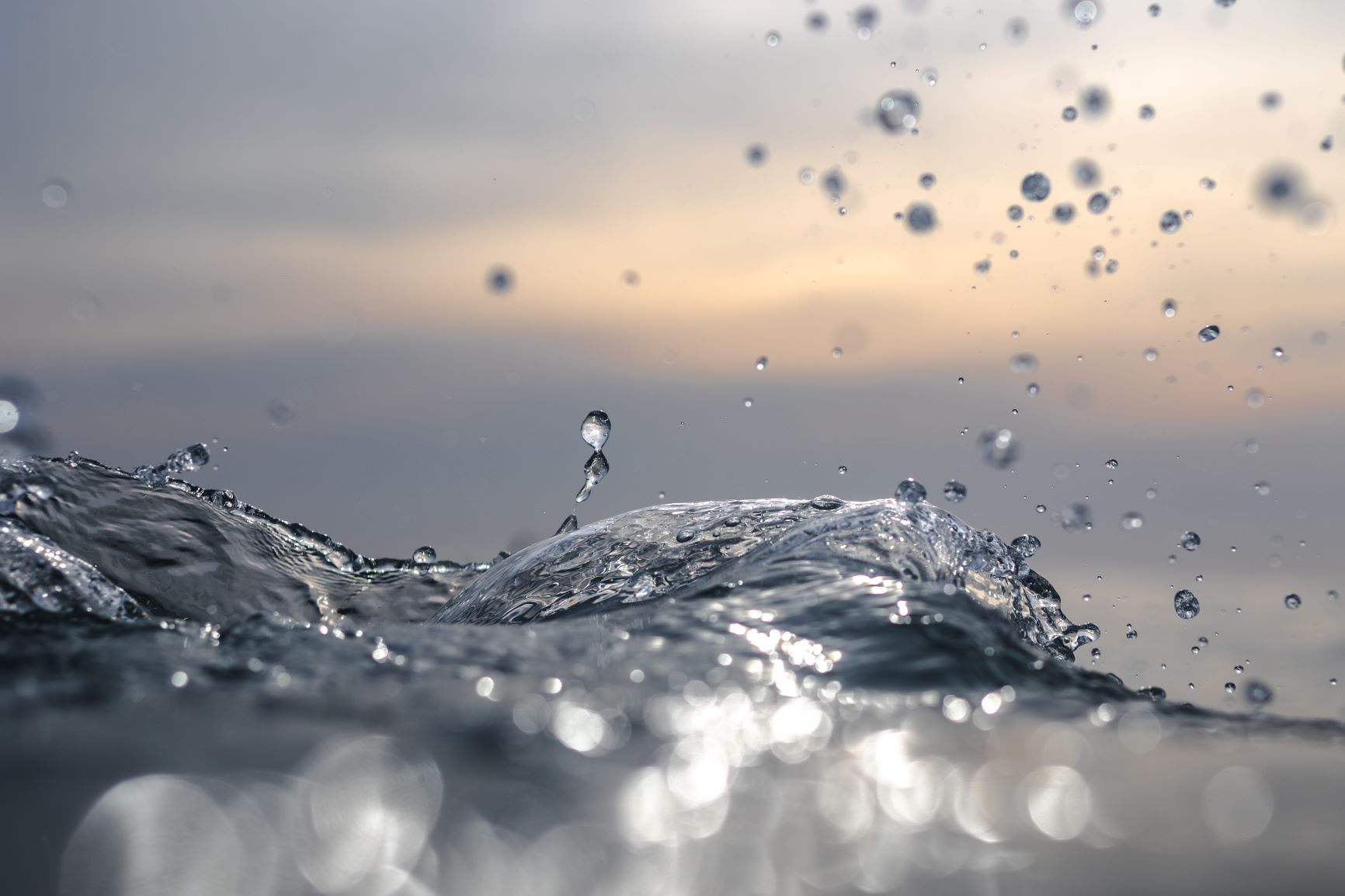 Front Cover Art provided by Canberra College student Aidan GiddingsTable of ContentsThe ACT Senior Secondary System		1ACT Senior Secondary Certificate		2Learning Principles		3General Capabilities		4Cross-Curriculum Priorities		6Rationale		7Goals		7Unit Titles		8Organisation of Content		8Assessment		9Achievement Standards		10Expressions of Faith and Spirit	Value: 1.0	16A Good Life	Value: 1.0	20Exploring Meaning	Value: 1.0	24Continuity, Change and Diversity	Value: 1.0	28Independent Study	Value: 1.0	32Appendix A – Implementation Guidelines		35Appendix B – Course Developers		38Appendix C – Common Curriculum Elements		39Appendix D – Glossary of Verbs		40Appendix E – Glossary for ACT Senior Secondary Curriculum	41Appendix F – Course Adoption		42The ACT Senior Secondary SystemThe ACT senior secondary system recognises a range of university, vocational or life skills pathways.The system is based on the premise that teachers are experts in their area: they know their students and community and are thus best placed to develop curriculum and assess students according to their needs and interests. Students have ownership of their learning and are respected as young adults who have a voice.A defining feature of the system is school-based curriculum and continuous assessment. School-based curriculum provides flexibility for teachers to address students’ needs and interests. College teachers have an opportunity to develop courses for implementation across ACT schools. Based on the courses that have been accredited by the BSSS, college teachers are responsible for developing programs of learning. A program of learning is developed by individual colleges to implement the courses and units they are delivering.Teachers must deliver all content descriptions; however, they do have flexibility to emphasise some content descriptions over others. It is at the discretion of the teacher to select the texts or materials to demonstrate the content descriptions. Teachers can choose to deliver course units in any order and teach additional (not listed) content provided it meets the specific unit goals.School-based continuous assessment means that students are continually assessed throughout years 11 and 12, with both years contributing equally to senior secondary certification. Teachers and students are positioned to have ownership of senior secondary assessment. The system allows teachers to learn from each other and to refine their judgement and develop expertise.Senior secondary teachers have the flexibility to assess students in a variety of ways. For example: multimedia presentation, inquiry-based project, test, essay, performance and/or practical demonstration may all have their place. College teachers are responsible for developing assessment instruments with task specific rubrics and providing feedback to students.The integrity of the ACT Senior Secondary Certificate is upheld by a robust, collaborative and rigorous structured consensus-based peer reviewed moderation process. System moderation involves all year 11 and 12 teachers from public, non-government and international colleges delivering the ACT Senior Secondary Certificate.Only students who desire a pathway to university are required to sit a general aptitude test, referred to as the ACT Scaling Test (AST), which moderates student scores across courses and colleges. Students are required to use critical and creative thinking skills across a range of disciplines to solve problems. They are also required to interpret a stimulus and write an extended response.Senior secondary curriculum makes provision for student-centred teaching approaches, integrated and project-based learning inquiry, formative assessment and teacher autonomy. ACT Senior Secondary Curriculum makes provision for diverse learners and students with mild to moderate intellectual disabilities, so that all students can achieve an ACT Senior Secondary Certificate.The ACT Board of Senior Secondary Studies (BSSS) leads senior secondary education. It is responsible for quality assurance in senior secondary curriculum, assessment and certification. The Board consists of nominees from colleges, professional bodies, universities, industry, parent/carer organisations and unions. The Office of the Board of Senior Secondary Studies (OBSSS) consists of professional and administrative staff who support the Board in achieving its objectives and functions.ACT Senior Secondary CertificateCourses of study for the ACT Senior Secondary Certificate:provide a variety of pathways, to meet different learning needs and encourage students to complete their secondary educationenable students to develop the essential capabilities for twenty-first century learnersempower students as active participants in their own learningengage students in contemporary issues relevant to their livesfoster students’ intellectual, social and ethical developmentnurture students’ wellbeing, and physical and spiritual developmentenable effective and respectful participation in a diverse society.Each course of study:comprises an integrated and interconnected set of knowledge, skills, behaviours and dispositions that students develop and use in their learning across the curriculumis based on a model of learning that integrates intended student outcomes, pedagogy and assessmentoutlines teaching strategies which are grounded in learning principles and encompass quality teachingpromotes intellectual quality, establish a rich learning environment and generate relevant connections between learning and life experiencesprovides formal assessment and certification of students’ achievements.Underpinning beliefsAll students are able to learn.Learning is a partnership between students and teachers.Teachers are responsible for advancing student learning.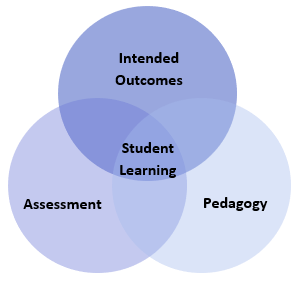 Learning PrinciplesLearning builds on existing knowledge, understandings and skills.(Prior knowledge)When learning is organised around major concepts, principles and significant real-world issues, within and across disciplines, it helps students make connections and build knowledge structures.(Deep knowledge and connectedness)Learning is facilitated when students actively monitor their own learning and consciously develop ways of organising and applying knowledge within and across contexts.(Metacognition)Learners’ sense of self and motivation to learn affects learning.(Self-concept)Learning needs to take place in a context of high expectations.(High expectations)Learners learn in different ways and at different rates.(Individual differences)Different cultural environments, including the use of language, shape learners’ understandings and the way they learn.(Socio-cultural effects)Learning is a social and collaborative function as well as an individual one.(Collaborative learning)Learning is strengthened when learning outcomes and criteria for judging learning are made explicit and when students receive frequent feedback on their progress.(Explicit expectations and feedback)General CapabilitiesAll courses of study for the ACT Senior Secondary Certificate should enable students to develop essential capabilities for twenty-first century learners. These ‘capabilities’ comprise an integrated and interconnected set of knowledge, skills, behaviours and dispositions that students develop and use in their learning across the curriculum.The capabilities include:literacynumeracyinformation and communication technology (ICT)critical and creative thinkingpersonal and socialethical understandingintercultural understandingCourses of study for the ACT Senior Secondary Certificate should be both relevant to the lives of students and incorporate the contemporary issues they face. Hence, courses address the following three priorities.These priorities are:Aboriginal and Torres Strait Islander histories and culturesAsia and Australia’s engagement with AsiaSustainabilityElaboration of these General Capabilities and priorities is available on the ACARA website at www.australiancurriculum.edu.au.LiteracyIn Religious Studies, students develop their literacy skills in reading, writing, speaking, listening and viewing as they access and respond to information from a wide range of sources. They interpret and infer meaning from texts in print, oral, visual, spatial and electronic forms. Students examine evidence, and analyse and evaluate texts for reliability, relevance and accuracy. They critically analyse theories, concept and principles, and evaluate the significance of issues and events with the use of evidence. Students communicate creatively and critically in different modes and for different purposes, such as to discuss, explain and argue a point of view. By using appropriate text structure and language knowledge, students express their thoughts and ideas logically and fluently. Students monitor their language use for accuracy of religious terms, clarity of ideas and explanations, conciseness of expression, and appropriateness for the purpose.NumeracyReligious Studies students extend their numeracy skills through activities such as examining timelines, interpreting and representing data, maps and graphic representations. They recognise patterns and relationships chronologically and spatially, and they have opportunities to support their views with data. Students develop numeracy capability when they analyse, interpret and draw conclusions from statistical information.Information and Communication Technology (ICT) CapabilityStudents access and integrate a growing range of online information, tools and applications. They use digital tools to locate, access, process and analyse information. These include digitised online materials such as historical documents, books, newspapers, images items from museum and art gallery collections, as well as other online resources including databases, reference works and indexes to library holdings. Students use ICT skills to investigate and identify the source and credibility of evidence, and to communicate creatively and critically.Critical and Creative ThinkingThe Religious Studies course equips students to analyse how people have tried to make moral, spiritual and intellectual sense of the world. Students apply critical and creative thinking skills to examining the implications of the ideas and information they investigate. They pose questions, interrogate and select sources, and develop interpretations based on an assessment of the evidence and reasoning. They synthesise theories and concepts from a range of disciplines to propose plausible and creative solutions to problems. Students identify possible weaknesses in their own positions, and analyse, evaluate and synthesise alternative interpretations and representations relevant to a study of religion and life.Personal and Social CapabilityReligious Studies fosters personal and social capability in developing students’ appreciation of the perspectives and experiences of others through empathy. Students develop increasing social awareness through the study of relationships between individuals and diverse social groups that interact on matters related to a study of religion. Students develop and practice skills that enhance their communication skills and have opportunities to work both collaboratively and independently as part of their learning and research. They develop research and presentation skills to express and justify their views effectively to others. Students develop social capability in being receptive to changing their thinking, developing knowledge and attitudes in promoting social justice and equity, and in influencing society to make the future more just and inclusive. They self-reflect on their own learning.Ethical UnderstandingReligious Studies fosters moral and ethical development when students explore and understand the diverse perspectives and circumstances that shape the actions and possible motivations of people. Students have opportunities to explore the values, beliefs and principles of various religions or spiritualities that are the basis for the judgements and actions of individuals and societies. Students appreciate the diversity of viewpoints and interpretations, and make judgements and decisions based on their own values and attitudes. They debate the conflicting ideas from various historical and contemporary perspectives, and also explore ethical considerations.Intercultural UnderstandingThe Religious Studies course promotes intercultural understanding by respectfully addressing sensitive issues arising from diversity of religions and philosophical convictions, and the right of individuals to adhere to a particular religion or belief system. The course provides the opportunity for intercultural dialogue to foster religious and cultural cohesion. By developing skills of critical evaluation and reflection, it builds understanding of the perspectives and ways of life of different religions and philosophical convictions. Students develop intercultural understanding as they learn to value their own cultures, languages and beliefs, and those of others. They come to understand how personal, group and national beliefs and identities are shaped, and the changing nature of culture. Intercultural understanding involves students engaging with diverse cultures to recognise commonalities and differences, create connections with others and to cultivate mutual respect. Intercultural understanding is an essential part of living with others in the diverse world of the twenty-first century. It assists young people to become responsible local and global citizens, equipped through their education for living and working together in an interconnected world.Cross-Curriculum PrioritiesAboriginal and Torres Strait Islander Histories and CulturesReligious Studies provides opportunities for students to develop an understanding of Aboriginal and Torres Strait Islander spiritualties. They learn about how indigenous peoples explain the world around them and analyse reasons why indigenous peoples may have different views and perspectives. The interaction of Aboriginal and Torres Strait Islander histories and cultures with particular religions may also form part of the learning, as well as the dichotomy between Aboriginal spirituality and introduced religions.Asia and Australia’s Engagement with AsiaIn Religious Studies, students develop the knowledge, understanding and skills to engage more actively and effectively with Asia through the study of the diverse religions and spiritualities of the region. Students have opportunities to explore religious and spiritual traditions that originated in Asia, and the history and culture that associated with these beliefs and traditions. They may also investigate the nature of past and ongoing links between Australia and Asia involving religions and spiritualities.SustainabilityReligious Studies focuses on understanding different views and perspectives through examining diverse religions and spiritualities. Each belief or faith tradition has insights and practices that have may impact on how people respond to issues of sustainability. These beliefs play an important role in shaping how people understand and interact with the world they live in. Religions and spiritualities also contribute to how individuals and societies respond to the social, economic and ecological patterns of living for our collective wellbeing and survival. Religious Studies engages with a diversity of world views, including those on ecosystems. Religions and spiritualities inform the values of people and the views they hold about social justice, and how these values relate to sustainability. Religious Studies encourages students to think and act in ways that are necessary to create a more peaceful world and a sustainable future.Religious StudiesA / T / MRationaleReligious Studies is the study of identity, beliefs, community, society, human behaviour, ethics, morality and culture in the context of religion. In a complex and changing world, students explore the search for meaning and purpose of human existence. Students examine religious concepts through analysis, independent research and open critical inquiry to become active and informed citizens, and lifelong learners. Religious Studies engages students in a dynamic process of making meaning of the world. Religious Studies is an interdisciplinary course.Religious Studies promotes intercultural understanding by respectfully addressing sensitive issues arising from diversity of religions and philosophical convictions, and the right of individuals to adhere to a particular religion or belief system. The course provides the opportunity for intercultural dialogue to foster religious and cultural cohesion. By developing skills of critical evaluation and reflection, it builds understanding of the perspectives and ways of life of different religions and philosophical convictions.Religious Studies extends the learner’s understanding of themselves, their heritage, values, culture, and identity. Students develop intercultural capability: they develop understanding of, and respect for, diversity and difference, and openness to different perspectives and experiences.The study of religion and beliefs fosters personal, social, moral and ethical development, and promotes intercultural understanding by providing opportunity for intercultural dialogue to foster religious and cultural cohesion. It respectfully addresses sensitive issues arising from diversity of religions and philosophical convictions. By developing skills of critical evaluation and reflection, students’ gain understanding of the perspectives and ways of life of different religions and spiritualities. Students develop awareness of prejudice and stereotypes as barriers to intercultural dialogue and understand the importance of promoting the human dignity of all.Religious Studies promotes critical and creative thinking and intercultural understanding, equipping young citizens for the demands and challenges of the 21st Century globalised world.GoalsThis course should enable students to:critically analyse concepts, principles, ideas and changesynthesise different interpretations, representations and perspectivesevaluate significance of information, processes and conceptsapply critical and creative thinking skillsreflect on own thinking and learningcommunicate creatively and critically in a range of modes for a variety of purposes.Unit TitlesExpressions of Faith and SpiritA Good LifeExploring MeaningContinuity, Change and DiversityIndependent StudyOrganisation of ContentExpressions of Faith and SpiritStudents investigate how religious and spiritual traditions and beliefs shape, form and support creative expression. Students explore forms of communication, such as literature, textiles, art, architecture, oral storytelling, music, digital technology, drama and dance, that seek to explain or illustrate religious and spiritual ideas or experiences. The unit also examines how religious and spiritual expression impacts on and interacts with, groups in society.A Good LifeStudents examine moral and ethical principles of various religious and spiritual traditions that express what it means to live a ‘good life’. Students explore and critique personal, communal, and institutional ethical practices and moral responsibilities prompted by, or engagement with, religious and spiritual traditions that aim to foster fulfilment and a 'good life'.Exploring MeaningsStudents examine how humanity has sought to understand and express the fundamental questions of existence over time, across cultures and in diverse places. Students explore the origin, meaning and purpose of religious, mystical, spiritual or transformative experiences, and the impact of these on human experience.Continuity, Change and DiversityStudents examine how religious and spiritual tradition have engaged with change and diversity. They explore continuity and change within and across traditions and belief systems as well as engagement with discovery and innovation.Independent StudyAn Independent Study unit has an important place in senior secondary courses. It is a valuable pedagogical approach that empowers students to make decisions about their own learning. An Independent Study unit can be proposed by an individual student for their own independent study and negotiated with their teacher. The program of learning for an Independent Study unit must meet the unit goals and content descriptions as they appear in the course.Independent Study units are only available to individual students in Year 12. A student can only study a maximum of one Independent Study unit in each course. Students must have studied at least three standard 1.0 units from this course. An Independent Study unit requires the principal’s written approval. Principal approval can also be sought by a student in Year 12 to enrol concurrently in an Independent Study unit and their third 1.0 unit in this course of study.AssessmentThe identification of criteria within the achievement standards and assessment task types and weightings provides a common and agreed basis for the collection of evidence of student achievement.Assessment Criteria (the dimensions of quality that teachers look for in evaluating student work) provide a common and agreed basis for judgement of performance against unit and course goals, within and across colleges. Over a course, teachers must use all these criteria to assess students’ performance but are not required to use all criteria on each task. Assessment criteria are to be used holistically on a given task and in determining the unit grade.Assessment Tasks elicit responses that demonstrate the degree to which students have achieved the goals of a unit based on the assessment criteria. The Common Curriculum Elements (CCE) is a guide to developing assessment tasks that promote a range of thinking skills (see Appendix C). It is highly desirable that assessment tasks engage students in demonstrating higher order thinking.Rubrics are constructed for individual tasks, informing the assessment criteria relevant for a particular task and can be used to assess a continuum that indicates levels of student performance against each criterion.Assessment CriteriaStudents will be assessed on the degree to which they demonstrate:knowledge and understandingskills.Assessment Task TypesAdditional Assessment InformationFor a standard unit (1.0), students must complete a minimum of three assessment tasks and a maximum of five.For a half standard unit (0.5), students must complete a minimum of two and a maximum of three assessment tasks.Assessment tasks for a standard (1.0) or half-standard (0.5) unit must be informed by the Achievement Standards.Students should experience a variety of task types and different modes of communication to demonstrate the Achievement Standards.Achievement StandardsYears 11 and 12 Achievement Standards are written for A/T courses. A single achievement standard is written for M courses. A year 12 student in any unit is assessed using the Year 12 achievement standards. A year 11 student in any unit is assessed using the Year 11 achievement standards. Year 12 achievement standards reflect higher expectations of student achievement compared to the Year 11 achievement standards. Years 11 and 12 achievement standards are differentiated by cognitive demand, the number of dimensions and the depth of inquiry.An achievement standard cannot be used as a rubric for an individual assessment task. Assessment is the responsibility of the college. Student tasks may be assessed using rubrics or marking schemes devised by the college. A teacher may use the achievement standards to inform development of rubrics. The verbs used in achievement standards may be reflected in the rubric. In the context of combined years 11 and 12 classes, it is best practice to have a distinct rubric for years 11 and 12. These rubrics should be available for students no later than at the distribution of the assessment task so that success criteria are clear.Expressions of Faith and Spirit	Value: 1.0Expressions of Faith and Spirit a	Value 0.5Expressions of Faith and Spirit b	Value 0.5Unit DescriptionStudents investigate how religious and spiritual traditions and beliefs shape, form and support creative expression. Students explore forms of communication, such as literature, textiles, art, architecture, oral storytelling, music, digital technology, drama and dance, that seek to explain or illustrate religious and spiritual ideas or experiences. The unit also examines how religious and spiritual expression impacts on and interacts with, groups in society.A minimum of two different religious or spiritual traditions to be studied in depth.Specific Unit GoalsThis unit should enable students to:Content DescriptionsAll content descriptions below must be delivered:A guide to reading and implementing content descriptionsContent descriptions specify the knowledge, understanding and skills that students are expected to learn and that teachers are expected to teach. Teachers are required to develop a program of learning that allows students to demonstrate all the content descriptions. The lens which the teacher uses to demonstrate the content descriptions may be either guided through provision of electives within each unit or determined by the teacher when developing their program of learning.A program of learning is provided by a college for the implementation of a course. It is at the discretion of the teacher to emphasise some content descriptions over others. The teacher may teach additional (not listed) content provided it meets the specific unit goals. This will be informed by student needs and interests.AssessmentRefer to pages 9-10.A Good Life	Value: 1.0A Good Life a	Value 0.5A Good Life b	Value 0.5Unit DescriptionStudents examine moral and ethical principles of various religious and spiritual traditions that express what it means to live a ‘good life’. Students explore and critique personal, communal, and institutional ethical practices and moral responsibilities prompted by, or engagement with, religious and spiritual traditions that aim to foster fulfilment and a 'good life'.A minimum of two different religious or spiritual traditions to be studied in depth.Specific Unit GoalsThis unit should enable students to:Content DescriptionsAll content descriptions below must be delivered:A guide to reading and implementing content descriptionsContent descriptions specify the knowledge, understanding and skills that students are expected to learn and that teachers are expected to teach. Teachers are required to develop a program of learning that allows students to demonstrate all the content descriptions. The lens which the teacher uses to demonstrate the content descriptions may be either guided through provision of electives within each unit or determined by the teacher when developing their program of learning.A program of learning is provided by a college for the implementation of a course. It is at the discretion of the teacher to emphasise some content descriptions over others. The teacher may teach additional (not listed) content provided it meets the specific unit goals. This will be informed by student needs and interests.AssessmentRefer to pages 9-10.Exploring Meaning	Value: 1.0Exploring Meaning a	Value 0.5Exploring Meaning b	Value 0.5Unit DescriptionStudents examine how humanity has sought to understand and express the fundamental questions of existence over time, across cultures and in diverse places. Students explore the origin, meaning and purpose of religious, mystical, spiritual or transformative experiences, and the impact of these on human experience.A minimum of two different religious or spiritual traditions to be studied in depth.Specific Unit GoalsThis unit should enable students to:Content DescriptionsAll content descriptions below must be delivered:A guide to reading and implementing content descriptionsContent descriptions specify the knowledge, understanding and skills that students are expected to learn and that teachers are expected to teach. Teachers are required to develop a program of learning that allows students to demonstrate all the content descriptions. The lens which the teacher uses to demonstrate the content descriptions may be either guided through provision of electives within each unit or determined by the teacher when developing their program of learning.A program of learning is provided by a college for the implementation of a course. It is at the discretion of the teacher to emphasise some content descriptions over others. The teacher may teach additional (not listed) content provided it meets the specific unit goals. This will be informed by student needs and interests.AssessmentRefer to pages 9-10.Continuity, Change and Diversity	Value: 1.0Continuity, Change and Diversity a	Value 0.5Continuity, Change and Diversity b	Value 0.5Unit DescriptionStudents examine how religious and spiritual tradition have engaged with change and diversity. They explore continuity and change within and across traditions and belief systems as well as engagement with discovery and innovation.A minimum of two different religious or spiritual traditions to be studied in depth.Specific Unit GoalsThis unit should enable students to:Content DescriptionsAll content descriptions below must be delivered:A guide to reading and implementing content descriptionsContent descriptions specify the knowledge, understanding and skills that students are expected to learn and that teachers are expected to teach. Teachers are required to develop a program of learning that allows students to demonstrate all the content descriptions. The lens which the teacher uses to demonstrate the content descriptions may be either guided through provision of electives within each unit or determined by the teacher when developing their program of learning.A program of learning is provided by a college for the implementation of a course. It is at the discretion of the teacher to emphasise some content descriptions over others. The teacher may teach additional (not listed) content provided it meets the specific unit goals. This will be informed by student needs and interests.AssessmentRefer to pages 9-10.Independent Study	Value: 1.0Independent Study a	Value 0.5Independent Study b	Value 0.5PrerequisitesIndependent Study units are only available to individual students in Year 12. A student can only study a maximum of one Independent Study unit in each course. Students must have studied at least three standard 1.0 units from this course. An Independent Study unit requires the principal’s written approval. Principal approval can also be sought by a student in Year 12 to enrol concurrently in an Independent Study unit and their third 1.0 unit in this course of study.Unit DescriptionAn Independent Study unit has an important place in senior secondary courses. It is a valuable pedagogical approach that empowers students to make decisions about their own learning. An Independent Study unit can be proposed by an individual student for their own independent study and negotiated with their teacher. The program of learning for an Independent Study unit must meet the unit goals and content descriptions as they appear in the course.A minimum of two different religious or spiritual traditions to be studied in depth.Specific Unit GoalsThis unit should enable students to:Content DescriptionsAll content descriptions below must be delivered:A guide to reading and implementing content descriptionsContent descriptions specify the knowledge, understanding and skills that students are expected to learn and that teachers are expected to teach. Teachers are required to develop a program of learning that allows students to demonstrate all the content descriptions. The lens which the teacher uses to demonstrate the content descriptions may be either guided through provision of electives within each unit or determined by the teacher when developing their program of learning.A program of learning is provided by a college for the implementation of a course. It is at the discretion of the teacher to emphasise some content descriptions over others. The teacher may teach additional (not listed) content provided it meets the specific unit goals. This will be informed by student needs and interests.AssessmentRefer to pages 9-10.Appendix A – Implementation GuidelinesAvailable course patternsA standard 1.0 value unit is delivered over at least 55 hours. To be awarded a course, students must complete at least the minimum units over the whole minor, major, major/minor or double major course.Units in this course can be delivered in any order.Prerequisites for the course or units within the courseStudents must have studied at least three standard 1.0 units from this course in order to access the Independent Study unit. An Independent Study unit requires the principal’s written approval. Principal approval can also be sought by a student in Year 12 to enrol concurrently in an Independent Study unit and their third 1.0 unit in this course of study.Duplication of Content RulesStudents cannot be given credit towards the requirements for a Senior Secondary Certificate for a unit that significantly duplicates content in a unit studied in another course. The responsibility for preventing undesirable overlap of content studied by a student rests with the principal and the teacher delivering the course. Students will only be given credit for covering the content once.Guidelines for DeliveryProgram of LearningA program of learning is what a school provides to implement the course for a subject. This meets the requirements for context, scope and sequence set out in the Board endorsed course. Students follow programs of learning in a college as part of their senior secondary studies. The detail, design and layout of a program of learning are a college decision.The program of learning must be documented to show the planned learning activities and experiences that meet the needs of particular groups of students, taking into account their interests, prior knowledge, abilities and backgrounds. The program of learning is a record of the learning experiences that enable students to achieve the knowledge, understanding and skills of the content descriptions. There is no requirement to submit a program of learning to the OBSSS for approval. The Principal will need to sign off at the end of Year 12 that courses have been delivered as accredited.Content DescriptionsAre all content descriptions of equal importance? No. It depends on the focus of study. Teachers can customise their program of learning to meet their own students’ needs, adding additional content descriptions if desired or emphasising some over others. A teacher must balance student needs with their responsibility to teach all content descriptions. It is mandatory that teachers address all content descriptions and that students engage with all content descriptions.Half Standard 0.5 UnitsHalf standard units appear on the course adoption form but are not explicitly documented in courses. It is at the discretion of the college principal to split a standard 1.0 unit into two 0.5 standard units. Colleges are required to adopt the 0.5 standard units. However, colleges are not required to submit explicit documentation outlining their 0.5 standard units to the BSSS. Colleges must assess students using the 0.5 standard unit assessment task weightings outlined in the framework. It is the responsibility of the college principal to ensure that all content is delivered in units approved by the Board.ModerationModeration is a system designed and implemented to:provide comparability in the system of school-based assessmentform the basis for valid and reliable assessment in senior secondary schoolsinvolve the ACT Board of Senior Secondary Studies and colleges in cooperation and partnershipmaintain the quality of school-based assessment and the credibility, validity and acceptability of Board certificates.Moderation commences within individual colleges. Teachers develop assessment programs and instruments, apply assessment criteria, and allocate Unit Grades, according to the relevant Framework. Teachers within course teaching groups conduct consensus discussions to moderate marking or grading of individual assessment instruments and Unit Grade decisions.The Moderation ModelModeration within the ACT encompasses structured, consensus-based peer review of Unit Grades for all accredited courses over two Moderation Days. In addition to Moderation Days, there is statistical moderation of course scores, including small group procedures, for T courses.Moderation by Structured, Consensus-based Peer ReviewConsensus-based peer review involves the review of student work against system wide criteria and standards and the validation of Unit Grades. This is done by matching student performance with the criteria and standards outlined in the Achievement Standards, as stated in the Framework. Advice is then given to colleges to assist teachers with, or confirm, their judgments. In addition, feedback is given on the construction of assessment instruments.Preparation for Structured, Consensus-based Peer ReviewEach year, teachers of Year 11 are asked to retain originals or copies of student work completed in Semester 2. Similarly, teachers of a Year 12 class should retain originals or copies of student work completed in Semester 1. Assessment and other documentation required by the Office of the Board of Senior Secondary Studies should also be kept. Year 11 work from Semester 2 of the previous year is presented for review at Moderation Day 1 in March, and Year 12 work from Semester 1 is presented for review at Moderation Day 2 in August.In the lead up to Moderation Day, a College Course Presentation (comprised of a document folder and a set of student portfolios) is prepared for each A, T and M course/units offered by the school and is sent into the Office of the Board of Senior Secondary Studies.The College Course PresentationThe package of materials (College Course Presentation) presented by a college for review on Moderation Days in each course area will comprise the following:a folder containing supporting documentation as requested by the Office of the Board through memoranda to colleges, including marking schemes and rubrics for each assessment itema set of student portfolios containing marked and/or graded written and non-written assessment responses and completed criteria and standards feedback forms. Evidence of all assessment responses on which the Unit Grade decision has been made is to be included in the student review portfolios.Specific requirements for subject areas and types of evidence to be presented for each Moderation Day will be outlined by the Board Secretariat through the Requirements for Moderation Memoranda and Information Papers.Visual evidence for judgements made about practical performancesIt is a requirement that schools’ judgements of standards to practical performances (A/T/M) be supported by visual evidence (still photos or video).The photographic evidence submitted must be drawn from practical skills performed as part of the assessment process.Teachers should consult the BSSS website for current information regarding all moderation requirements including subject specific and photographic evidence.Appendix B – Course DevelopersAppendix C – Common Curriculum ElementsCommon curriculum elements assist in the development of high-quality assessment tasks by encouraging breadth and depth and discrimination in levels of achievement.Appendix D – Glossary of VerbsAppendix E – Glossary for ACT Senior Secondary CurriculumCourses will detail what teachers are expected to teach and students are expected to learn for year 11 and 12. They will describe the knowledge, understanding and skills that students will be expected to develop for each learning area across the years of schooling.Learning areas are broad areas of the curriculum, including English, mathematics, science, the arts, languages, health and physical education.A subject is a discrete area of study that is part of a learning area. There may be one or more subjects in a single learning area.Frameworks are system documents for years 11 and 12 which provide the basis for the development and accreditation of any course within a designated learning area. In addition, frameworks provide a common basis for assessment, moderation and reporting of student outcomes in courses based on the framework.The course sets out the requirements for the implementation of a subject. Key elements of a course include the rationale, goals, content descriptions, assessment, and achievement standards as designated by the framework.BSSS courses will be organised into units. A unit is a distinct focus of study within a course. A standard 1.0 unit is delivered for a minimum of 55 hours generally over one semester.Core units are foundational units that provide students with the breadth of the subject.Additional units are avenues of learning that cannot be provided for within the four core 1.0 standard units by an adjustment to the program of learning.An Independent Study unit is a pedagogical approach that empowers students to make decisions about their own learning. Independent Study units can be proposed by a student and negotiated with their teacher but must meet the specific unit goals and content descriptions as they appear in the course.An elective is a lens for demonstrating the content descriptions within a standard 1.0 or half standard 0.5 unit.A lens is a particular focus or viewpoint within a broader study.Content descriptions refer to the subject-based knowledge, understanding and skills to be taught and learned.A program of learning is what a college develops to implement the course for a subject and to ensure that the content descriptions are taught and learned.Achievement standards provide an indication of typical performance at five different levels (corresponding to grades A to E) following completion of study of senior secondary course content for units in a subject.ACT senior secondary system curriculum comprises all BSSS approved courses of study.Appendix F – Course AdoptionConditions of AdoptionThis course and units are consistent with the philosophy and goals of the college and as an adopting college have the human and physical resources to implement the course.Adoption ProcessCourse adoption must be initiated electronically by an email from the principal or their nominated delegate to bssscertification@ed.act.edu.au. A nominated delegate must CC the principal.The email will include the Conditions of Adoption statement above, and the table below adding the 
College name, and circling the Classification/s required. Suggested tasks:interview based reportcommentaryannotated bibliographyin-class essaydebateportfoliofield workviva vocedocument/source analysisreportrole playresearch and design reporttest/examoral (seminar)empathetic responsewriting taskresponse to stimulusexpositionextended responseessaywebsitemultimodal presentationcreative responseinterviewdiscussion forumpractical projectworkshopWeightings in A/T/M 1.0 and 0.5 Units:No task to be weighted more than 60% for a standard 1.0 unit and half-standard 0.5 unit.Weightings in A/T/M 1.0 and 0.5 Units:No task to be weighted more than 60% for a standard 1.0 unit and half-standard 0.5 unit.Achievement Standards Humanities and Social Sciences A Course Year 11Achievement Standards Humanities and Social Sciences A Course Year 11Achievement Standards Humanities and Social Sciences A Course Year 11Achievement Standards Humanities and Social Sciences A Course Year 11Achievement Standards Humanities and Social Sciences A Course Year 11Achievement Standards Humanities and Social Sciences A Course Year 11A student who achieves an A grade typicallyA student who achieves a B grade typicallyA student who achieves a C grade typicallyA student who achieves a D grade typicallyA student who achieves an E grade typicallyKnowledge and understandinganalyses histories, environments, systems, data and culturesexplains histories, environments, systems, data and culturesdescribes histories, environments, systems, data and culturesdescribes some histories, environments, systems, data and culturesidentifies histories, environments, systems, data and culturesKnowledge and understandinganalyses the significance of ideas, events, texts, or people with a range of evidence explains the significance of ideas, events, texts, or people with evidencedescribes the significance of ideas, events, texts, or people with evidenceidentifies ideas, events, texts, or people with some evidence and reference to significanceidentifies ideas, events, texts, or people with little to no reference to evidenceKnowledge and understandinganalyses the contestable nature of different interpretations, representations and perspectives related to individuals/institutions/ society/cultureexplains the contestable nature of different interpretations, representations and perspectives related to individuals/institutions/ society/culturedescribes the contestable nature of different interpretations, representations and perspectives related to individuals/institutions/ society/culturedescribes some aspects of the contestable nature of different interpretations, representations and perspectives related to individuals/institutions/society/ culturerecognises nil or minimal different interpretations, representations and perspectives related to individuals/institutions/ society/cultureKnowledge and understandinganalyses concepts in personal, cultural, social and/or historical contextsexplains concepts and principles in personal, cultural, social and/or historical contextsdescribes concepts and principles in personal, cultural, social and/or historical contextsdescribes some concepts and principles in personal, cultural, social and/or historical contextsidentifies concepts and principles in personal, cultural, social and/or historical contextsSkillsundertakes an inquiry, self-managing elements of the process, selecting and using relevant evidence based on evaluation of credible sourcesundertakes an inquiry, self-managing elements of the process, selecting and using relevant evidence based on analysis of credible sourcesundertakes an inquiry, self-managing elements of the process, selecting and using relevant evidence based on credible sourcesundertakes an inquiry, with some self-managing of elements of the process, selecting and using relevant evidence undertakes an inquiry, demonstrating little to no self-management of the process, using minimal evidence Skillsapplies critical and/or creative thinking skills and appropriate methodologies to investigate a need, problem or challengeapplies critical thinking skills and appropriate methodologies to investigate a need, problem or challengeapplies some critical thinking skills and appropriate methodologies to investigate a need, problem or challengeapplies few critical thinking skills and appropriate methodologies to investigate a need, problem or challengeapplies minimal or no critical thinking skills and appropriate methodologies to investigate a need, problem or challengeSkillsanalyse different disciplines’ theories, concepts and or principles to inform decision making to solve a problemexplains different disciplines’ theories, concepts and or principles to inform decision making to solve a problemdescribes different disciplines’ theories, concepts and or principles to inform decision making to solve a problemuses different disciplines’ theories, concepts and or principles to inform decision making to solve a problemidentifies minimal different disciplines’ theories, concepts and principles to inform decision making to solve a problemSkillscommunicates complex ideas and coherent arguments using relevant evidence, appropriate language and accurate referencingcommunicates ideas and coherent arguments using relevant evidence, appropriate language and accurate referencingcommunicates ideas and arguments appropriately using relevant evidence, appropriate language and accurate referencingcommunicates ideas and arguments using some evidence, appropriate language and referencingcommunicates basic ideas and arguments using minimal evidence, language and referencingSkillsreflects with insight on own thinking and learning and the significance of the Humanities and Social Sciences in shaping values and attitudesreflects with some insight on own thinking and learning and the significance of the Humanities and Social Sciences in shaping values and attitudesreflects on own thinking and learning and the significance of the Humanities and Social Sciencesreflects on own learning with some description of the significance of the Humanities and Social Sciencesreflects on own learning with little or no reference to the significance of Humanities and Social SciencesAchievement Standards Humanities and Social Sciences T Course Year 11Achievement Standards Humanities and Social Sciences T Course Year 11Achievement Standards Humanities and Social Sciences T Course Year 11Achievement Standards Humanities and Social Sciences T Course Year 11Achievement Standards Humanities and Social Sciences T Course Year 11Achievement Standards Humanities and Social Sciences T Course Year 11A student who achieves an A grade typicallyA student who achieves a B grade typicallyA student who achieves a C grade typicallyA student who achieves a D grade typicallyA student who achieves an E grade typicallyKnowledge and understandingevaluates histories, environments, systems, data and cultures to understand individual and collective behaviouranalyses histories, environments, systems, data and cultures to understand individual and collective behaviourexplains histories, environments, systems, data and cultures to understand individual and collective behaviourdescribes histories, environments, systems, data and cultures demonstrating some understanding individual and collective behaviourdescribes histories, environments, systems, data and cultures with little to no reference to the individual and collective behaviourKnowledge and understandingcritically analyses the significance and impact of ideas, events, texts, or people with the use of a range of evidence to draw conclusions analyses the significance and impact of ideas, events, texts, or people with the use of a range of evidence to draw conclusions explains the significance and impact of ideas, events, texts, or people with the use of evidence to draw conclusions describes ideas, events, texts, or people, and identifies significance, with some use of evidence identifies ideas, events, texts, or people with minimal use of evidence or reference to significanceKnowledge and understandingcritically analyses the contestable nature of different interpretations, representations and perspectives related to individuals/ institutions/society/cultureanalyses the contestable nature of different interpretations, representations and perspectives related to individuals/ institutions/society/cultureexplains the contestable nature of different interpretations, representations and perspectives related to individuals/ institutions/society/culturedescribes the contestable nature of different interpretations, representations and perspectives related to individuals/ institutions/society/cultureidentifies different interpretations, representations and perspectives related to individuals/institutions/society/cultureKnowledge and understandingcritically analyses processes of change to understand our world and our place in the worldanalyses processes of change to understand our world and our place in the worldexplains processes of change to understand our world and our place in the worlddescribes processes of change to understand our world and our place in the worldidentifies processes of change with little to no reference our world and our place in the worldKnowledge and understandingcritically analyses concepts and principles, ideas, movements and developments and evaluates their significance in personal, cultural, social and/or historical contextanalyses concepts and principles, ideas, movements and developments, and explains their significance in personal, cultural, social and/or historical contextexplains concepts and principles, ideas, movements and developments, and explains their significance in personal, cultural, social and/or historical contextdescribes concepts and principles, ideas, movements and developments with some reference to their significance in personal, cultural, social and/or historical contextidentifies concepts and principles, ideas, movement and developments with little to no reference to their significance in personal, cultural, social and/or historical contextSkillsundertakes an inquiry, self-managing the process, selecting and using relevant evidence based on evaluation of credible sourcesundertakes an inquiry, self-managing the process, selecting and using relevant evidence based on analysis of credible sourcesundertakes an inquiry, self-managing the process, selecting and using relevant evidence based on an explanation of credible sourcesundertakes an inquiry, with some self-managing of the process, selecting and using relevant evidence undertakes an inquiry, demonstrating with little to no self-management of the process, using minimal evidenceSkillsapplies critical and creative thinking skills and appropriate methodologies to investigate a complex need, problem or challengeapplies critical thinking skills and appropriate methodologies to investigate a complex need, problem or challengeapplies critical thinking skills and appropriate methodologies to investigate a need, problem or challengeapplies some critical thinking skills and appropriate methodologies to investigate a need, problem or challengeapplies few or no critical thinking skills and appropriate methodologies to investigate a need, problem or challengeSkillsselects, constructs and uses appropriate representations to analyse patterns, trends, interconnections, and relationships such as cause and effectselects, constructs and uses appropriate representations to explain patterns, trends, interconnections and relationships such as cause and effectselects, constructs and uses appropriate representations to describe patterns, trends, interconnections, and relationships such as cause and effectselects, constructs and uses appropriate representations and identifies some patterns, trends, interconnections, and relationships such as cause and effectselects, constructs and uses appropriate representations and identifies little or no patterns, trends, interconnections, and relationships such as cause and effectSkillssynthesises theories, concepts and principles from a range of disciplines to propose plausible solutions to problems and inform decision makinganalyses theories, concepts and principles from a range of disciplines to propose plausible solutions to problems and inform decision makingexplains theories, concepts and principles from a range of disciplines to propose plausible solutions to problems and inform decision makingdescribes theories, concepts and principles from a range of disciplines to propose plausible solutions to problems and inform decision makingidentifies some theories, concepts and principles from a range of disciplines to propose plausible solutions to problems and inform decision makingSkillscommunicates complex ideas and coherent and sustained arguments using relevant evidence, appropriate language and accurate referencingcommunicates ideas and coherent arguments using relevant evidence, appropriate language and accurate referencingcommunicates ideas and arguments using relevant evidence, appropriate language and accurate referencingcommunicates ideas and arguments using some evidence, appropriate language and accurate referencingcommunicates basic ideas and arguments using minimal evidence, language and accurate referencingSkillsreflects with insight on own thinking and learning in Humanities and Social Sciences, evaluating the potential for HASS to generate knowledge in the public goodreflects thoughtfully on own thinking and learning in Humanities and Social Sciences, analysing the potential for HASS to generate knowledge in the public goodreflects with some thought on own thinking and learning in Humanities and Social Sciences, explaining the potential for HASS to generate knowledge in the public goodreflects with minimal thought on own learning in Humanities and Social Sciences and describes the potential to generate knowledge in the public goodreflects on own learning in Humanities and Social Sciences with little or no reference to the potential to generate knowledge in the public goodAchievement Standards Humanities and Social Sciences A Course Year 12Achievement Standards Humanities and Social Sciences A Course Year 12Achievement Standards Humanities and Social Sciences A Course Year 12Achievement Standards Humanities and Social Sciences A Course Year 12Achievement Standards Humanities and Social Sciences A Course Year 12Achievement Standards Humanities and Social Sciences A Course Year 12A student who achieves an A grade typicallyA student who achieves a B grade typicallyA student who achieves a C grade typicallyA student who achieves a D grade typicallyA student who achieves an E grade typicallyKnowledge and understandinganalyses histories, environments, systems, data and cultures to understand individual and collective behaviourexplains histories, environments, systems, data and cultures to understand individual and collective behaviourdescribes histories, environments, systems, data and cultures to understand individual and collective behaviourdescribes histories, environments, systems, data and cultures demonstrating some understanding of individual and collective behaviourdescribes histories, environments, systems, data and cultures with little to no reference to the individual and collective behaviourKnowledge and understandinganalyses the significance and impact of ideas, events, texts, or people with the critical use of evidence to draw logical conclusions, or predict possible futuresexplains the significance of ideas, events, texts, or people with the use of a range of evidence to draw reasoned conclusions, or predict possible futuresdescribes the significance of ideas, events, texts, or people with the use of evidence to draw conclusions, or predict possible futuresdescribes ideas, events, texts, or people with some reference to significance, and accurate use of evidence identifies ideas, events, texts, or people with minimal use of evidence and reference to their significance and impactKnowledge and understandinganalyses the contestable nature of different interpretations, representations and perspectives related to individuals/ institutions/society/culture and their relationship to a fair, secure, resilient societyexplains the contestable nature of different interpretations, representations and perspectives related to individuals/ institutions/society/culture and explains the relationship to a fair, secure, resilient societydescribes the contestable nature of different interpretations, representations and perspectives related to individuals/ institutions/society/culture and describes the relationship to a fair, secure, resilient societyidentifies the contestable nature of different interpretations, representations and perspectives related to individuals/ institutions/society/culture with some reference to its relationship with a fair, secure, resilient societyidentifies different interpretations, representations and perspectives related to individuals/institutions/society/culture with little to no reference to their relationship with a fair, secure, resilient societyKnowledge and understandinganalyses concepts and principles and evaluates the significance of ideas, movements, developments in personal, cultural, social and/or historical contextsexplains concepts and principles and the significance of ideas, movements, developments in personal, cultural, social and/or historical contextsdescribes concepts and principles and the significance of ideas, movements, developments in personal, cultural, social and/or historical contextsdescribes concepts and principles with some reference to the significance of ideas, movements, developments in personal, cultural, social and/or historical contextsidentifies concepts and principles with little to no reference to the significance of ideas, movements, developments in personal, cultural, social and/or historical contextsKnowledge and understandinganalyses and evaluates processes of change to understand our world and our place in the worldanalyses processes of change to understand our world and our place in the worldexplains processes of change to understand our world and our place in the worlddescribes processes of change to understand our world and our place in the worldidentifies processes of change with little to no reference to our world and our place in the worldSkillsundertakes an inquiry, self-managing the process, selecting and using relevant evidence based on evaluation of credible sourcesundertakes an inquiry, self-managing the process, selecting and using relevant evidence based on analysis of credible sourcesundertakes an inquiry, self-managing the process, selecting and using relevant evidence based on credible sourcesundertakes an inquiry, with some self-managing of the process, selecting and using relevant evidence undertakes an inquiry, demonstrating little to no self-management of the process, using minimal evidenceSkillsapplies critical and creative thinking skills and appropriate methodologies to coherently investigate a need, problem or challengeapplies critical and creative thinking skills and appropriate methodologies to investigate a need, problem or challengeapplies critical thinking skills and appropriate methodologies to investigate a need, problem or challengeapplies some critical thinking skills and appropriate methodologies to investigate a need, problem or challengeapplies minimal critical thinking skills and appropriate methodologies to investigate a need, problem or challengeSkillsselects, constructs and uses appropriate representations to analyse patterns, trends, interconnections and relationships such as cause and effectselects, constructs and uses appropriate representations to explain patterns, trends, interconnections and relationships such as cause and effectselects, constructs and uses appropriate representations to describe patterns, trends, interconnections and relationships such as cause and effectselects, constructs and uses appropriate representations and identifies some patterns, trends, interconnections and relationships such as cause and effectselects, constructs and uses appropriate representations and identifies few or no patterns, trends, interconnections and relationships such as cause and effectSkillsreflects with insight on own thinking and learning and the significance of the Humanities and Social Sciences in shaping values and attitudesreflects thoughtfully on own thinking and learning with some insight into the significance of the Humanities and Social Sciences in shaping values and attitudesreflects on own thinking and learning with some explanation of the significance of the Humanities and Social Sciences in shaping values and attitudesreflects on own learning with some description of the significance of the Humanities and Social Sciencesreflects with little or no thought on own learning or the significance of Humanities and Social SciencesSkillsanalyses different disciplines’ theories, concepts and or principles to propose plausible solutions to problems and inform decision makingexplains different disciplines’ theories, concepts and or principles to propose plausible solutions to problems and inform decision makingdescribes different disciplines’ theories, concepts and or principles to propose plausible solutions to problems and inform decision makinguses different disciplines’ theories, concepts and or principles to propose solutions to problems and inform decision makingidentifies minimal or no different disciplines’ theories, concepts and or principles to propose solutions to problems and inform decision makingSkillscommunicates complex ideas and coherent and sustained arguments in a range of modes using relevant evidence, appropriate language and accurate referencingcommunicates ideas and coherent arguments in a range of modes using relevant evidence, appropriate language and accurate referencingcommunicates applicable ideas and arguments  using relevant evidence, appropriate language and accurate referencingcommunicates ideas and arguments using some evidence, appropriate language and referencingcommunicates basic ideas and arguments using minimal evidence, language or referencingAchievement Standards Humanities and Social Sciences T Course Year 12Achievement Standards Humanities and Social Sciences T Course Year 12Achievement Standards Humanities and Social Sciences T Course Year 12Achievement Standards Humanities and Social Sciences T Course Year 12Achievement Standards Humanities and Social Sciences T Course Year 12Achievement Standards Humanities and Social Sciences T Course Year 12A student who achieves an A grade typicallyA student who achieves a B grade typicallyA student who achieves a C grade typicallyA student who achieves a D grade typicallyA student who achieves an E grade typicallyKnowledge and understandingevaluates histories, environments, systems, data and cultures to understand individual and collective behaviouranalyses histories, environments, systems, data and cultures to understand individual and collective behaviourexplains histories, environments, systems, data and cultures to understand individual and collective behaviourdescribes histories, environments, systems, data and cultures demonstrating some understanding of individual and collective behaviourdescribes histories, environments, systems, data and cultures with little to no reference to the individual and collective behaviourKnowledge and understandingevaluates the significance and impact of ideas, events, texts, or people with the critical use of evidence to draw justified conclusions, or predict possible futuresanalyses the significance and impact of ideas, events, texts, or people with the use of a range of evidence to draw logical conclusions, or predict possible futuresexplains the significance and impact of ideas, events, texts, or people with the use of evidence to draw conclusions or predict possible futuresdescribes ideas, events, texts, or people and identifies their significance and impact with some use of evidenceidentifies ideas, events, texts, or people with minimal use of evidence and reference to their significance and impact Knowledge and understandingcritically analyses the contestable nature of different interpretations, representations and perspectives related to individuals/ institutions/society/culture and evaluates their relationships to a fair, secure, resilient societyanalyses the contestable nature of different interpretations, representations and perspectives related to individuals/ institutions/society/culture and explains their relationships to a fair, secure, resilient societyexplains the contestable nature of different interpretations, representations and perspectives related to individuals/ institutions/society/culture and describes their relationships to a fair, secure, resilient societydescribes the contestable nature of different interpretations, representations and perspectives related to individuals/institutions/society/culture with some reference to their relationships with a fair, secure, resilient societyidentifies different interpretations, representations and perspectives related to individuals/institutions/society/culture with little to no reference to their relationships with a fair, secure, resilient societyKnowledge and understandingcritically analyses processes of change to understand our world and our place in the world and evaluates the role of influences such as technologies and innovationanalyses processes of change to understand our world and our place in the world and explains the role of influences such as technologies and innovationexplains processes of change to understand our world and our place in the world and describes the role of influences such as technologies and innovationdescribes processes of change to understand our world and our place in the world with some reference to the role of influences such as technologies and innovationidentifies processes of change with little to no reference to our world, our place in the world and influences such as the role of technologies and innovationKnowledge and understandingcritically analyses concepts and principles, ideas, movements and developments and evaluates their significance in personal, cultural, social and/or historical contextsanalyses concepts and principles, ideas, movements and developments, and explains their significance in personal, cultural, social and/or historical contextsexplains concepts and principles, ideas, movements and developments, and explains their significance in personal, cultural, social and/or historical contextsdescribes concepts and principles, ideas, movements and developments with some reference to their significance in personal, cultural, social and or historical contextsidentifies concepts and principles, ideas, movement and developments with little to no reference to their significance in personal, cultural, social and or historical contextsSkillsapplies critical and creative thinking skills and appropriate methodologies to investigate a complex need, problem or challengeapplies critical thinking skills and appropriate methodologies to investigate a complex need, problem or challengeapplies critical thinking skills and appropriate methodologies to investigate a need, problem or challengeapplies some critical thinking skills and appropriate methodologies to investigate a need, problem or challengeapplies few or no critical thinking skills and appropriate methodologies to investigate a need, problem or challengeSkillsundertakes an inquiry, self-managing the process, selecting and using relevant evidence based on evaluation of credible sourcesundertakes an inquiry, self-managing the process, selecting and using relevant evidence based on analysis of credible sourcesundertakes an inquiry, self-managing the process, selecting and using relevant evidence based on an explanation of credible sourcesundertakes an inquiry, with some self-managing of the process, selecting and using relevant evidence based on some credible sourcesundertakes an inquiry, demonstrating little to no self-management of the process, using minimal evidenceSkillsselects, constructs and uses appropriate representations to analyse patterns, trends, interconnections and relationships such as cause and effectselects, constructs and uses appropriate representations to explain patterns, trends, interconnections and relationships such as cause and effectselects, constructs and uses appropriate representations to describe patterns, trends, interconnections and relationships such as cause and effectselects, constructs and uses appropriate representations to identify some patterns, trends, interconnections and relationships such as cause and effectselects, constructs and uses appropriate representations to identify few or no patterns, trends, interconnections and relationships such as cause and effectSkillsreflects with insight on own thinking and learning in Humanities and Social Sciences, evaluating the impact on values and attitudes, and the potential for Humanities and Social Sciences to generate knowledge in the public goodreflects on own thinking and learning in Humanities and Social Sciences, analysing the impact on values and attitudes, and the potential for Humanities and Social Sciences to generate knowledge in the public goodreflects on own thinking and learning in Humanities and Social Sciences, explaining the impact on values and attitudes, and the potential for Humanities and Social Sciences to generate knowledge in the public goodreflects on own thinking and learning in Humanities and Social Sciences and describes impact on values and attitudes, and potential to generate knowledge in the public goodreflects on own thinking and learning in Humanities and Social Sciences with little or no reference to the impact on values and attitudes, and potential to generate knowledge in the public goodSkillssynthesises theories, concepts and principles from a range of disciplines to propose plausible and creative solutions to problems and inform decision makinganalyses theories, concepts and principles from a range of disciplines to propose plausible solutions to problems and inform decision makingexplains theories, concepts and principles from a range of disciplines to propose plausible solutions to problems and inform decision makingdescribes theories, concepts and principles from a range of disciplines to propose plausible solutions to problems and inform decision makingidentifies some theories, concepts and principles from a range of disciplines to propose plausible solutions to problems and inform decision makingSkillscommunicates complex ideas and coherent and sustained arguments in a range of modes using relevant evidence, appropriate language and accurate referencingcommunicates ideas and coherent arguments in a range of modes using relevant evidence, appropriate language and accurate referencingcommunicates ideas and arguments appropriately using relevant evidence, appropriate language and accurate referencingcommunicates ideas and arguments using some evidence, appropriate language and referencingcommunicates basic ideas and arguments using minimal evidence, language and referencingAchievement Standards Humanities and Social Sciences M CourseAchievement Standards Humanities and Social Sciences M CourseAchievement Standards Humanities and Social Sciences M CourseAchievement Standards Humanities and Social Sciences M CourseAchievement Standards Humanities and Social Sciences M CourseAchievement Standards Humanities and Social Sciences M CourseA student who achieves an A grade typicallyA student who achieves a B grade typicallyA student who achieves a C grade typicallyA student who achieves a D grade typicallyA student who achieves an E grade typicallyKnowledge and understandingdescribes a significant issue/event with independencedescribes a significant issue/event with some independencedescribes a significant issue/event with assistancedescribes a significant issue/event with repeated cueingdescribes a significant issue/event with direct instructionKnowledge and understandingdescribes different perspectives and interpretations of an issue/event with independencedescribes different perspectives and interpretations of an issue/event with some independencedescribes different perspectives and interpretations of an issue/event with assistancedescribes different perspectives and interpretations of an issue/event with repeated cueingdescribes different perspectives and interpretations of an issue/event with direct instructionSkillsundertakes an inquiry, self-managing the process with independenceundertakes an inquiry, self-managing the process with some independenceundertakes an inquiry, self-managing the process with assistanceundertakes an inquiry, self-managing the process with repeated cueingundertakes an inquiry with direct instructionSkillsapplies appropriate methodology to investigate a need, problem or challenge with independenceapplies appropriate methodology to investigate a need, problem or challenge with some independenceapplies appropriate methodology to investigate a need, problem or challenge with assistanceapplies appropriate methodology to investigate a need, problem or challenge with repeated cueingapplies appropriate methodology to investigate a need, problem or challenge with direct instructionSkillsdescribes relationships such as cause and effect with independencedescribes relationships such as cause and effect with some independencedescribes relationships such as cause and effect with assistancedescribes relationships such as cause and effect with repeated cueingdescribes relationships such as cause and effect with direct instructionSkillsdraws ideas from different disciplines to propose a solution to a problem with independencedraws ideas from different disciplines to propose a solution to a problem with some independencedraws ideas from different disciplines to propose a solution to a problem with assistancedraws ideas from different disciplines to propose a solution to a problem with repeated cueingdraws ideas from different disciplines to propose a solution to a problem with direct instructionSkillscommunicates ideas using appropriate language with independencecommunicates ideas using appropriate language with some independencecommunicates ideas using appropriate language with assistancecommunicates ideas using appropriate language with repeated cueingcommunicates ideas using appropriate language with direct instructionA CourseT CourseM Courseanalyse the ways in which different religious and spiritual traditions and beliefs are reflected in their creative expressionscritically analyse the ways in which different religious and spiritual traditions and beliefs are reflected in their creative expressionsunderstand how different religious and spiritual traditions and beliefs are expressed in a variety of creative formsanalyse the impact of cultural, historical, political and social contexts on religious traditions and spiritualities, shaping beliefs, values and expressions of faithcritically analyse the impact of cultural, historical, political and social contexts on religious traditions and spiritualities, shaping beliefs, values and expressions of faithunderstand that different cultural, historical, political and social contexts affect beliefs, values and expressions of faithA CourseT CourseM CourseConcepts and IdeasConcepts and IdeasConcepts and Ideasanalyse how ideas from sacred texts and religious literature are expressed and interpreted over time and place through a variety of creative formscritically analyse how ideas from sacred texts and religious literature are expressed and interpreted over time and place through a variety of creative formsunderstand how ideas from sacred texts and religious literature are expressed in creative formsanalyse the significance of sacred places and spaces in the experience and expression of beliefcritically analyse the significance of sacred places and spaces in the experience and expression of beliefunderstand the significance of sacred places and spaces in the experience and expression of beliefA CourseT CourseM Courseanalyse how concepts and ideas are presented and interpreted through diverse, creative expressions of spiritual and religious traditions and beliefscritically analyse how concepts and ideas are presented and interpreted through diverse, creative expressions of spiritual and religious traditions and beliefsexamine distinctive features and/or conventions across a variety of creative forms of religious and spiritual expression, for example, literature, textiles, art, architecture, oral storytelling, music, digital technology, drama and dancecritically analyse distinctive features and/or conventions across a variety of creative forms of religious and spiritual expression, for example, literature, textiles, art, architecture, oral storytelling, music, digital technology, drama and dancedescribe some distinctive features and/or conventions across a variety of creative forms of religious and spiritual expressioninvestigate the impact of religious and spiritual creative expressions on individuals and societyevaluate the impact of religious and spiritual creative expressions on individuals and societyexamine a variety of creative expressions in spiritual and religious traditions to provide opportunities for understanding different spiritualities and religionsexamine a variety of creative expressions in spiritual and religious traditions to provide opportunities for understanding different spiritualities and religionsexplore a variety of creative expressions in spiritual and religious traditions to gain some understanding of different spiritualities and religionsanalyse how different audiences respond to creative and controversial expressions of spiritual and religious beliefs and conventionscritically analyse how different audiences respond to creative and controversial expressions of spiritual and religious beliefs and conventionsexamine the impact of technological innovation on creative expressions of spiritual and religious traditionsevaluate the significance of technological innovation on creative expressions of spiritual and religious traditionsanalyse theories, concepts and principles from a range of beliefs and traditions to understand creative responses in the expression of spirituality or faithsynthesise theories, concepts and principles from a range of beliefs and traditions to understand creative responses in the expression of spirituality or faithA CourseT CourseM CourseContextsContextsContextsexplain how cultural, historical, political and social contexts of religious traditions and spiritualities shape beliefs, values and expressions of faithevaluate how cultural, historical, political and social contexts of religious traditions and spiritualities shape beliefs, values and expressions of faithexamine the cultural and historical origin of religious and spiritual traditions and sacred texts and their impact on creative expressioncritically analyse the cultural and historical origin of religious and spiritual traditions and sacred texts and their impact on creative expressiondescribe the origin of some religious and spiritual traditions and sacred textsCommunicationCommunicationCommunicationcommunicate complex ideas and coherent arguments in a range of modes using appropriate languagecommunicate complex ideas and coherent and sustained arguments in a range of modes using appropriate language communicate ideas using appropriate languagecommunicate their understanding of spiritualities and beliefs using accurate referencing and relevant evidence from a variety of sources, including original textscommunicate their understanding of spiritualities and beliefs using accurate referencing and relevant evidence from a variety of sources, including original textsdescribe several spiritualities and beliefs based on evidenceengage in dialogue to acknowledge diverse world views, common understandings and points of difference to enhance intercultural understandingengage in dialogue to acknowledge diverse world views, common understandings and points of difference to enhance intercultural understandingcommunicate ideas about different world views, to enhance intercultural understandingunderstand that dialogue means both speaking and listening and that the process results in an appreciation of difference, but does not mean that everyone will agree with one anotherunderstand that dialogue means both speaking and listening and that the process results in an appreciation of difference, but does not mean that everyone will agree with one anotherunderstand that difference does not mean that everyone will agree with one anotherexamine theories, concepts and principles to interpret expressions of beliefsynthesise theories, concepts and principles to interpret expressions of beliefA CourseT CourseM CourseReflectionReflectionReflectionexplain the impact of learning on personal and interpersonal understanding and relationshipsevaluate the impact of learning on personal and interpersonal understanding and relationshipsreflect on lines of difference, holding deep differences, including religious difference in relationship to one anotherreflect on lines of difference, holding our deepest differences, even our religious differences not in isolation but in relationship to one anotherreflect on religious differencesengage in dialogue through both speaking and listening to reveal the role of world views in developing or contributing to personal identity and purposeengage in dialogue through both speaking and listening to reveal the role of world views in developing or contributing to personal identity and purposereflect on the influence that their beliefs, values, attitudes and behaviour have on themselves and othersreflect on the influence that their beliefs, values, attitudes and behaviour have on themselves and othersreflect on their beliefs, values, attitudesA CourseT CourseM Courseanalyse moral and ethical principles of various religious and spiritual views that express what it means to live a ‘good life’critically analyse moral and ethical principles of various religious and spiritual views that express what it means to live a ‘good life’understand how religious and spiritual beliefs and values influence a variety of personally and socially responsible actions analyse different perspectives and paths to personal fulfilment, common good, decision making and social responsibilitycritically analyse different perspectives and paths to personal fulfilment, common good, decision making and social responsibilitydescribe different perspectives and paths to personal fulfilment and decision making A CourseT CourseM CourseConcepts and IdeasConcepts and IdeasConcepts and Ideasanalyse religious and spiritual beliefs and values and how they are expressed through a variety of personally and socially responsible actionscritically analyse religious and spiritual beliefs and values and how they are expressed through a variety of personally and socially responsible actionsunderstand how religious and spiritual beliefs and values influence a variety of personally and socially responsible actions and thus live a good lifeanalyse diverse understandings of how to live a good lifecritically analyse diverse understandings of how to live a good lifedescribe different approaches about how to live a good lifeanalyse the contestability of various spiritual and religious ethical positionscritically analyse the contestability of various spiritual and religious ethical positionsA CourseT CourseM Courseanalyse ethical perspectives on contemporary issues for example, human rights and responsibilities, animal rights, environmental issues and global justicecritically analyse complex ethical perspectives on contemporary issues, for example, human rights and responsibilities, animal rights, environmental issues and global justice discuss contemporary ethical issues analyse the impact of various ethical perspectives on an individual living a good lifeevaluate the impact of various ethical perspectives on an individual living a good lifeanalyse how beliefs, values and traditions impact on communities and the way people live their livescritically analyse how beliefs, values and traditions impact on communities and the way people live their livesdescribe how beliefs, values and traditions impact on the way people live their livesanalyse how personal, interpersonal and social understanding may foster intercultural relationships through exploring diverse ways of living a good lifecritically analyse how personal, interpersonal and social understanding may foster intercultural relationships through exploring diverse ways of living a good lifeexamine the challenges of technological innovation on religious and spiritual perspectives on a good lifeevaluate the challenges of technological innovation on religious and spiritual perspectives on a good life describe how technological innovation may impact on religious and spiritual perspectives on a good lifeanalyse concepts and principles to propose plausible and creative responses to contemporary moral issues and ethical decision makingsynthesise concepts and principles to propose plausible and creative responses to contemporary moral issues and ethical decision makingContextsContextsContextsanalyse how religious traditions and spiritualities shape beliefs, values and decision-making processes, and impact on personal fulfilment and common goodevaluate how religious traditions and spiritualities shape beliefs, values and decision-making processes, and impact on personal fulfilment and common goodanalyse the cultural and historical origin of the religious and spiritual traditions and their impact on decision making, social responsibility and social actioncritically analyse the cultural and historical origin of the religious and spiritual traditions and their impact on decision making, social responsibility and social actionconsider the cultural and historical origin of the religious and spiritual traditionsA CourseT CourseM CourseCommunicationCommunicationCommunicationcommunicate ideas and coherent arguments in a range of modes using appropriate languagecommunicate complex ideas and coherent sustained arguments in a range of modes using appropriate language communicate ideas using appropriate languagecommunicate their understanding of spiritualities and beliefs using accurate referencing and relevant evidence from a variety of sources, including original textscommunicate their understanding of spiritualities and beliefs using accurate referencing and relevant evidence from a variety of sources, including original textsdescribe several spiritualities and beliefs based on evidenceengage in dialogue to acknowledge diverse world views, common understandings and points of difference to enhance intercultural understandingengage in dialogue to acknowledge diverse world views, common understandings and points of difference to enhance intercultural understandingcommunicate ideas about different world views, to enhance intercultural understandingunderstand that dialogue means both speaking and listening and that the process results in an appreciation of difference, but does not mean that everyone will agree with one anotherunderstand that dialogue means both speaking and listening and that the process results in an appreciation of difference, but does not mean that everyone will agree with one anotherunderstand that difference does not mean that everyone will agree with one anotherexamine theories, concepts and principles to develop new insights on moral and ethical principles on how to live a good lifesynthesise theories, concepts and principles to develop new insights on moral and ethical principles on how to live a good lifeReflectionReflectionReflectionexplain the impact of learning on personal and interpersonal understanding and relationshipsevaluate the impact of learning on personal and interpersonal understanding and relationshipsreflect on lines of difference, holding our deepest differences, even our religious differences not in isolation but in relationship to one anotherreflect on lines of difference, holding our deepest differences, even our religious differences not in isolation but in relationship to one anotherreflect on religious differencesA CourseT CourseM Courseengage in dialogue through both speaking and listening to reveal the role of world views in developing or contributing to personal fulfilment and common goodengage in dialogue through both speaking and listening to reveal the role of world views in developing or contributing to personal fulfilment and common gooddemonstrate an awareness of the influence that their belief, values, attitudes and behaviour have on others demonstrate an awareness of the influence that their belief, values, attitudes and behaviour have on othersreflect on their beliefs and attitudesA CourseT CourseM Courseanalyse over time and across cultures how religious traditions and spiritualities have sought to understand the fundamental questions of the meaning and purpose of existence over time and across culturescritically analyse over time and across cultures how religious traditions and spiritualities have sought to understand the fundamental questions of the meaning and purpose of existence over time and across culturesdescribe how different religious traditions and spiritualities have explained the origin and purpose of lifeanalyse the origin and meaning of religious, mystical, spiritual or transformative experiences, and the impact of these on human experiencecritically analyse the origin and meaning of religious, mystical, spiritual or transformative experiences, and the impact of these on human experienceunderstand the impact of different religious mystical or spiritual experiences A CourseT CourseM CourseConcepts and IdeasConcepts and IdeasConcepts and Ideasanalyse how religious, and spiritual beliefs have responded to fundamental questions of meaning and purposecritically analyse how religious, and spiritual beliefs have responded to fundamental questions of meaning and purposeanalyse the role of spiritual and religious rituals and practices, including prayer and meditation in providing meaning and purposecritically analyse the role of spiritual and religious rituals and practices, including prayer and meditation in providing meaning and purposedescribe spiritual and religious rituals and practicesanalyse multiple understandings of the divine and the sacred to address fundamental questions of human existencecritically analyse the plurality of understandings of the divine and the sacred to address fundamental questions of human existenceanalyse the impact of diverse beliefs on the lives of individuals and communities over timecritically analyse the impact of diverse beliefs on the meaning of the divine and sacred on the lives of individuals and communities over timeexamine the impact of diverse religious, mystical, spiritual or transformative experiences on the search for meaningevaluate the impact of diverse religious, mystical, spiritual or transformative experiences on the search for meaningdescribe the impact of different religious or spiritual experiences on the search for meaningexamine perspectives of others in exploring meaning, to provide opportunities for understanding different spiritualities and religionscritically analyse and consider the perspectives of others in exploring meaning, to provide opportunities for understanding different spiritualities and religionsinvestigate the perspectives of others to understand different spiritualities and religionsexamine how perspectives on meaning impact on identity, personal experience and human relationshipscritically analyse how perspectives on meaning impact on identity, personal experience and human relationships analyse the influences of technological innovation on religious and spiritual experience in the expression of selfevaluate the influences of technological innovation on religious and spiritual experience in the expression of selfdescribe how technological innovation may impact on religious and spiritual experience in the expression of selfexamine concepts and principles to propose plausible responses to contemporary ways of finding meaning and purposesynthesise concepts and principles to propose plausible and creative responses to contemporary ways of finding meaning and purpose ContextsContextsContextsanalyse how religious traditions and spiritualities shape the search for identity, meaning and purposeevaluate how religious traditions and spiritualities shape the search for identity, meaning and purposedescribe how religious traditions and spiritualities affect the search for identity, meaning and purposeanalyse how cultural and historical contexts impact on religious and spiritual beliefs about origin and purpose of existencecritically analyse how cultural and historical contexts impact on religious and spiritual beliefs about the origin and purpose of existenceCommunicationCommunicationCommunicationcommunicate ideas and coherent arguments in a range of modes using appropriate languagecommunicate complex ideas and coherent and sustained arguments in a range of modes using appropriate language communicate ideas using appropriate languagecommunicate their understanding of spiritualities and beliefs using accurate referencing and relevant evidence from a variety of sources, including original textscommunicate their understanding of spiritualities and beliefs using accurate referencing and relevant evidence from a variety of sources, including original textsdescribe several spiritualities and beliefs based on evidenceengage in dialogue to acknowledge diverse world views, common understandings and points of difference to enhance intercultural understandingengage in dialogue to acknowledge diverse world views, common understandings and points of difference to enhance intercultural understandingcommunicate ideas about different world views, to enhance intercultural understandingunderstand that dialogue means both speaking and listening and that the process results in an appreciation of difference, but does not mean that everyone will agree with one anotherunderstand that dialogue means both speaking and listening and that the process results in an appreciation of difference, but does not mean that everyone will agree with one anotherunderstand that difference does not mean that everyone will agree with one anotherexamine theories, concepts and principles to develop new insights into religious, mystical or transformative experiencessynthesise theories, concepts and principles to develop new insights into religious, mystical or transformative experiences ReflectionReflectionReflectionevaluate the impact of learning on personal and interpersonal understanding and relationshipsevaluate the impact of learning on personal and interpersonal understanding and relationshipsreflect on the impact of the learningA CourseT CourseM Coursereflect on lines of difference, holding our deepest differences, even our religious differences not in isolation but in relationship to one anotherreflect on lines of difference, holding our deepest differences, even our religious differences not in isolation but in relationship to one anotherreflect on religious differencesengage in dialogue through both speaking and listening to reveal the role of world views in developing or contributing to an understanding of meaning and purposeengage in dialogue through both speaking and listening to reveal the role of world views in developing or contributing to an understanding of meaning and purposedemonstrate an awareness of the influence that their belief, values, attitudes and behaviour have on others demonstrate an awareness of the influence that their belief, values, attitudes and behaviour have on othersreflect on their beliefs and attitudesA CourseT CourseM Courseexamine how religious and spiritual traditions have adapted to and embraced change and diversityevaluate how religious and spiritual traditions have adapted to and embraced change and diversitydescribe how religious and spiritual traditions have changed analyse continuity of traditions, beliefs and values, as well as contribution to and responses to discovery and innovationcritically analyse continuity of traditions, beliefs and values, as well as contribution to and responses to discovery and innovationunderstand why changes have occurred to traditions, beliefs and valuesA CourseT CourseM CourseConcepts and IdeasConcepts and IdeasConcepts and Ideasanalyse how religious, and spiritual beliefs, values and traditions are sustained or changed or developed over time and space in response to individuals and changing circumstancescritically analyse how religious, and spiritual beliefs, values and traditions are sustained or changed or developed over time and space in response to individuals and changing circumstancesanalyse how scientific and technological revolutions have emerged from and responded to by spiritual and religious beliefs, values and traditionscritically analyse how scientific and technological revolutions have emerged from and responded to by spiritual and religious beliefs, values and traditions describe how technological revolutions may impact on spiritual and religious beliefs and traditionsA CourseT CourseM Courseanalyse continuity, change and diversity to understand secularism and its influence on individuals and communitiescritically analyse continuity, change and diversity to understand the origins of secularism and its influence on individuals and communitiesunderstand secularism and its influence on individuals and communitiesanalysis how religious and spiritual tradition have contributed to responded to collaboration and conflict between culturescritically analysis how religious and spiritual tradition have contributed to responded to collaboration and conflict between culturesanalyse how cultural, historical, and political developments have had on spiritual and religious beliefs, values and traditionscritically analyse how cultural, historical, and political developments have had on spiritual and religious beliefs, values and traditionsanalyse how religious beliefs, values and traditions have contributed and responded to emerging knowledge and innovationcritically analyse how religious beliefs, values and traditions have contributed and responded to emerging knowledge and innovationexamine how religious and spiritual beliefs and practices have contributed to and responded to technological innovationevaluate how religious and spiritual beliefs and practices have contributed to and responded to technological innovationdescribe how religious and spiritual beliefs and practices have contributed to and responded to technological innovationContextsContextsContextsanalyse how the beliefs and values of religious traditions and spiritualities are impacted by social and economic changeevaluate how the beliefs and values of religious traditions and spiritualities are impacted by social and economic changeunderstand changes occur in beliefs and religious traditions and spiritualities due to social and economic circumstancesanalyse how religious, and spiritual beliefs, values and traditions have been impacted by changing contextscritical analyse how religious, and spiritual beliefs, values and traditions are sustained or changed over time and space in response to changing contextsunderstand changes occur in beliefs and religious traditions and spiritualities due to changing contexts A CourseT CourseM CourseCommunicationCommunicationCommunicationcommunicate ideas and coherent arguments in a range of modes using appropriate languagecommunicate complex ideas and coherent and sustained arguments in a range of modes using appropriate language communicate ideas using appropriate languagecommunicate their understanding of spiritualities and beliefs using accurate referencing and relevant evidence from a variety of sources, including original textscommunicate their understanding of spiritualities and beliefs using accurate referencing and relevant evidence from a variety of sources, including original textsdescribe several spiritualities and beliefs based on evidenceengage in dialogue to acknowledge diverse world views, common understandings and points of difference to enhance intercultural understandingengage in dialogue to acknowledge diverse world views, common understandings and points of difference to enhance intercultural understandingcommunicate ideas about different world views, to enhance intercultural understandingunderstand that dialogue means both speaking and listening and that the process results in an appreciation of difference, but does not mean that everyone will agree with one anotherunderstand that dialogue means both speaking and listening and that the process results in an appreciation of difference, but does not mean that everyone will agree with one anotherunderstand that difference does not mean that everyone will agree with one anotherexamine theories, concepts and principles to interpret expressions of beliefsynthesise theories, concepts and principles to interpret expressions of belief ReflectionReflectionReflectionexplain the impact of learning on personal and interpersonal understanding and relationshipsevaluate the impact of learning on personal and interpersonal understanding and relationshipsreflect on the impact of the learningreflect on lines of difference, holding our deepest differences, even our religious differences not in isolation but in relationship to one anotherreflect on lines of difference, holding our deepest differences, even our religious differences not in isolation but in relationship to one anotherreflect on religious differencesA CourseT CourseM Courseengage in dialogue through both speaking and listening to reveal the role of world views in developing or contributing to contemporary understandings of the worldengage in dialogue through both speaking and listening to reveal the role of world views in developing or contributing to contemporary understandings of the worlddemonstrate an awareness of the influence that their belief, values, attitudes and behaviour have on others demonstrate an awareness of the influence that their belief, values, attitudes and behaviour have on othersreflect on their beliefs and attitudesA CourseT CourseM Courseanalyse the impact of cultural, historical, political and social contexts on religious traditions and spiritualitiesevaluate the impact of cultural, historical, political and social contexts on religious traditions and spiritualitiesunderstand that changes occur in beliefs and religious traditions and spiritualities due to cultural, historical, political and social circumstancesexamine a variety of spiritual and religious traditions to provide opportunities for understandingcritically analyse a variety of spiritual and religious traditions to provide opportunities for understandingunderstand differences in a variety of spiritual and religious traditionsA CourseT CourseM CourseConcepts and IdeasConcepts and IdeasConcepts and Ideasexamine a variety of religious and spiritual traditions to provide opportunities to understand the key concepts and ideascritically analyse a variety of religious and spiritual traditions to provide opportunities to understand the key concepts and ideasunderstand similarities and differences in a variety of religious and spiritual traditionsA CourseT CourseM Courseanalyse theories, concepts and principles from several beliefs and traditions to gain understanding of other religions and spiritualities traditionssynthesise theories, concepts and principles from several beliefs and traditions to gain understanding of other religions and spiritualities traditionsanalyse the influences of technologies and innovation on religious and spiritual beliefs and practises evaluate the influences of technologies and innovation on religious and spiritual beliefs and practisesdescribe how technologies and innovation impacts on religious and spiritual beliefs and practisesContextsContextsContextsanalyse the impact of cultural, historical, political and social contexts on religious traditions and spiritualitiesevaluate the impact of cultural, historical, political and social contexts on religious traditions and spiritualitiesunderstand that changes occur in beliefs and religious traditions and spiritualities due to cultural, historical, political and/or social circumstancesexamine the cultural and historical origin of religious and spiritual traditions critically analyse the cultural and historical origin of religious and spiritual traditions CommunicationCommunicationCommunicationcommunicate ideas and coherent arguments in a range of modes using appropriate languagecommunicate complex ideas and coherent and sustained arguments in a range of modes using appropriate languagecommunicate ideas using appropriate languagecommunicate their understanding of spiritualities and beliefs using accurate referencing and relevant evidence from a variety of sources, including original textscommunicate their understanding of spiritualities and beliefs using accurate referencing and relevant evidence from a variety of sources, including original textsdescribe several spiritualities and beliefs based on evidenceengage in dialogue to acknowledge diverse world views, common understandings and points of difference to enhance intercultural understandingengage in dialogue to acknowledge diverse world views, common understandings and points of difference to enhance intercultural understandingcommunicate ideas about different world views, to enhance intercultural understandingunderstand that dialogue means both speaking and listening and that the process results in an appreciation of difference, but does not mean that everyone will agree with one anotherunderstand that dialogue means both speaking and listening and that the process results in an appreciation of difference, but does not mean that everyone will agree with one anotherunderstand that difference does not mean that everyone will agree with one anotheranalyse theories, concepts and principles to develop new insights on religions and spiritualitiessynthesise theories, concepts and principles to develop new insights on religions and spiritualitiesReflectionReflectionReflectionexplain the impact of learning on personal and interpersonal understanding and relationshipsevaluate the impact of learning on personal and interpersonal understanding and relationshipsreflect on the impact of the learningreflect on lines of difference, holding our deepest differences, even our religious differences not in isolation but in relationship to one anotherreflect on lines of difference, holding our deepest differences, even our religious differences not in isolation but in relationship to one anotherreflect on religious differencesengage in dialogue through both speaking and listening to reveal the role of world views in developing or contributing to personal fulfilment and common goodengage in dialogue through both speaking and listening to reveal the role of world views in developing or contributing to personal fulfilment and common gooddemonstrate an awareness of the influence that their belief, values, attitudes and behaviour have on others demonstrate an awareness of the influence that their belief, values, attitudes and behaviour have on othersreflect on their beliefs and attitudesCourseNumber of standard units to meet course requirementsMinorMinimum of 2 unitsMajorMinimum of 3.5 unitsNameCollegeProfessor Dr Peta Goldburg rsm FACEAustralian Catholic UniversityMurray ChisholmCanberra CollegeThomas GreenwellHawker CollegeCamilla WilsonSt Edmund’s CollegeAnne ArmstrongSt Francis Xavier CollegePrathiba NagabhushanSt Mary MacKillop CollegeLeisa Williams Trinity Christian SchoolOrganisersElementsExamplescreate, compose and applyapplyideas and procedures in unfamiliar situations, content and processes in non-routine settingscreate, compose and applycomposeoral, written and multimodal texts, music, visual images, responses to complex topics, new outcomescreate, compose and applyrepresentimages, symbols or signscreate, compose and applycreatecreative thinking to identify areas for change, growth and innovation, recognise opportunities, experiment to achieve innovative solutions, construct objects, imagine alternativescreate, compose and applymanipulateimages, text, data, points of viewanalyse, synthesise and evaluatejustifyarguments, points of view, phenomena, choicesanalyse, synthesise and evaluatehypothesisestatement/theory that can be tested by dataanalyse, synthesise and evaluateextrapolatetrends, cause/effect, impact of a decisionanalyse, synthesise and evaluatepredictdata, trends, inferencesanalyse, synthesise and evaluateevaluatetext, images, points of view, solutions, phenomenon, graphicsanalyse, synthesise and evaluatetestvalidity of assumptions, ideas, procedures, strategiesanalyse, synthesise and evaluatearguetrends, cause/effect, strengths and weaknessesanalyse, synthesise and evaluatereflecton strengths and weaknessesanalyse, synthesise and evaluatesynthesisedata and knowledge, points of view from several sourcesanalyse, synthesise and evaluateanalysetext, images, graphs, data, points of viewanalyse, synthesise and evaluateexaminedata, visual images, arguments, points of viewanalyse, synthesise and evaluateinvestigateissues, problemsorganise, sequence and explainsequencetext, data, relationships, arguments, patternsorganise, sequence and explainvisualisetrends, futures, patterns, cause and effectorganise, sequence and explaincompare/contrastdata, visual images, arguments, points of vieworganise, sequence and explaindiscussissues, data, relationships, choices/optionsorganise, sequence and explaininterpretsymbols, text, images, graphsorganise, sequence and explainexplainexplicit/implicit assumptions, bias, themes/arguments, cause/effect, strengths/weaknessesorganise, sequence and explaintranslatedata, visual images, arguments, points of vieworganise, sequence and explainassessprobabilities, choices/optionsorganise, sequence and explainselectmain points, words, ideas in textidentify, summarise and planreproduceinformation, data, words, images, graphicsidentify, summarise and planresponddata, visual images, arguments, points of viewidentify, summarise and planrelateevents, processes, situationsidentify, summarise and plandemonstrateprobabilities, choices/optionsidentify, summarise and plandescribedata, visual images, arguments, points of viewidentify, summarise and planplanstrategies, ideas in text, argumentsidentify, summarise and planclassifyinformation, data, words, imagesidentify, summarise and planidentifyspatial relationships, patterns, interrelationshipsidentify, summarise and plansummarisemain points, words, ideas in text, review, draft and editVerbsDefinitionAnalyseConsider in detail for the purpose of finding meaning or relationships, and identifying patterns, similarities and differencesApplyUse, utilise or employ in a particular situationArgueGive reasons for or against somethingAssessMake a judgement about the value ofClassifyArrange into named categories in order to sort, group or identifyCompareEstimate, measure or note how things are similar or dissimilarComposeThe activity that occurs when students produce written, spoken, or visual textsContrastCompare in such a way as to emphasise differencesCreateBring into existence, to originateCritically analyseAnalysis that engages with criticism and existing debate on the issueDemonstrateGive a practical exhibition an explanationDescribeGive an account of characteristics or featuresDiscussTalk or write about a topic, taking into account different issues or ideasEvaluateExamine and judge the merit or significance of somethingExamineDetermine the nature or condition ofExplainProvide additional information that demonstrates understanding of reasoning and /or applicationExtrapolateInfer from what is knownHypothesisePut forward a supposition or conjecture to account for certain facts and used as a basis for further investigation by which it may be proved or disproved IdentifyRecognise and nameInterpretDraw meaning fromInvestigatePlanning, inquiry into and drawing conclusions aboutJustifyShow how argument or conclusion is right or reasonableManipulateAdapt or changePlanStrategize, develop a series of steps, processesPredictSuggest what might happen in the future or as a consequence of somethingReflectThe thought process by which students develop an understanding and appreciation of their own learning. This process draws on both cognitive and affective experienceRelateTell or report about happenings, events or circumstancesRepresentUse words, images, symbols or signs to convey meaningReproduceCopy or make close imitationRespondReact to a person or textSelectChoose in preference to another or othersSequenceArrange in orderSummariseGive a brief statement of the main pointsSynthesiseCombine elements (information/ideas/components) into a coherent wholeTestExamine qualities or abilitiesTranslateExpress in another language or form, or in simpler termsVisualiseThe ability to decode, interpret, create, question, challenge and evaluate texts that communicate with visual images as well as, or rather than, wordsCollege:Course Title:Religious StudiesClassification/s:A	T	MAccredited from:2021Framework:Humanities and Social Science Framework 2019